بسمه تعالی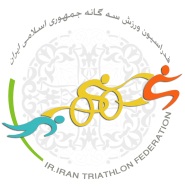 دستور العمل اجرایی مسابقات قهرمان کشوری دو گانه بانوان در سال 1393مقدمه : امید است به یاری خداوند متعال بتوانیم در این رشته  با  پرورش ورزشکاران با اخلاق و منش پهلوانی ،فرمایش امام خمینی (ره) را مبنی بر( ورزشکارا ن سفیران انقلابند) تحقق بخشیم،و  با اجرای بیانات مقام معظم رهبری مبنی بر نقش ورزش درتندرستی جامعه به ویژه  ورزش بانوان که می تواند با دوری از  تبرج و خود نمایی و با متانت ، وقار و نجابت زن مسلمان که شایسته ورزشکاران ما در این رشته می باشد گامهای مؤثری برداریم چرا که سلامت و پاکی هر جامعه در گروسلامت و پاکی زنان آن جامعه است   منظور: ترویج ورزش سه گانه در بین قشر جوان جامعه ، سازماندهی و ساماندهی آنها در راستای توسعه ورزش قهرمانی جهت تشکیل تیم های  ملی مقتدردر رده های سنی مختلف بهمنظور حضور در مجامع بین المللی ورزشی .هدف: برگزاری مسابقات به شکل مطلوب و ایجاد رقابت سالم در بین تیم های شرکت کننده.شناسایی  و کشف استعدادهای موجود در رشته دو گانه.توسعه و ارتقاء سطح آمادگی جسمانی و روانی ورزشکاران.ایجاد زمینه های مناسب در توسعه و گسترش ورزش با نشاط دو گانه و شناساندن آن در کشور.جلوگیری از تهاجم فرهنگی و تقویت ارزشهای اسلامی در بین تیم ها و ورزشکاران.ایجاد انگیزه جهت کسب جایگاه قهرمانی در مسابقات بین المللی.دستورات اجرایی: شرایط سنی و مسافت مسابقه :رده سنی  نوجوانان متولدین 11/10/77 تا 10/10/79  مسافت دو 5/2 کیلومتر دوچرخه 10 کیلومتر دو 250/1 کیلومتررده سنی جوانان  متولدین 11/10/74 تا 10/ 10/77 مسافت دو 5 کیلومتر دوچرخه 20 کیلومتر دو 5/2 کیلومتررده سنی امید متولدین 11/10/70  تا 10/10/74 مسافت دو 10 کیلومتر دوچرخه 40 کیلومتر دو 5 کیلومتر رده سنی بزرگسالان متولدین 10/10/70 تا (24 سال به بالا) مسافت دو 10 کیلومتر دوچرخه 40 کیلومتر دو 5 کیلومتر2- سازمان تیم:  2/1- تیم بزرگسالان شامل: 4 بازیکن،یک مربی و یک سرپرست ، 2/2- تیم ا مید شامل: 4 بازیکن ، یک مربی و یک سرپرست 2/3- تیم جوانان  شامل: 4 بازیکن ، یک مربی و یک سرپرست ، 2/4 -تیم نوجوانان شامل: 4 بازیکن ، یک مربی و یک سرپرست تبصره1: گروههای سنی بر مبنای سال میلادی محاسبه می گرددتبصره 2: به سه نفراز اعضاء هر تیم امتیاز تعلق خواهد گرفت.تبصره 3: مقامهای تیمی از مجموع رکوردهای به دست آمده از نفرات برتر هر گروه سنی می باشد.تبصره 4:مسابقات فوق، قهرمانی کشور محسوب می گردد . بدیهی است از  ورزشکاران برتر این مسابقات جهت حضور در اردوهای تیم ملی دعوت به عمل می آید.3- مدارک مورد نیاز:3/1 - کارت بیمه ورزشی سه گانه و شماره عضویت بانک اطلاعات ورزشی3/2 - اصل  کارت  ملی و کپی شناسنامه عکس دار3/3 - 2 قطعه عکس 4  3 پشت نویسی شده3/4 - رضات نامه از والدین یا همسر3/5- رضایت نامه محضری برای جوانان زیر 18 سال3/ 6 - ارسال اعلام آمادگی و لیست ورزشکاران،مربی و سرپرست یک ماه قبل از برگزاری مسابقه3/7- تاییدیه هیات سه گانه محل سکونت ورزشکار3/8 - داشتن گواهی سلامت قلب و عروق از پزشک متخصصتبصره: اعتراض به رای کمیته  برگزاری مسابقات، حداکثر 30 دقیقه پس از اعلام نتیجه توسط سرپرست تیم و با پرداخت مبلغ 000/000 /1 ریال میسر می باشد.( قهرمانی کشور )4.امتیازات 	4 /1عنوان تیمی برای سه نفر برتر هر تیم  بر اساس زمان به دست آمده محاسبه می گردد4/2مقامهای تیمی از مجموع رکوردهای بدست آمده از نفرات برتر هر گروه سنی می باشد.4/3 مسابقات قهرمانی کشور در یک مرحله برگزار و از بین نفرات اول تا چهاردهم هر رده سنی،     تیم الف و ب انتخاب و به صورت دوره ای  بین آنان مسابقه برگزار می گردد .4/4  تیم ملی بانوان از بین نفرات برتر تیم الف و ب انتخاب می شود.5-جوایز مسابقات قهرمانی:به نفرات اول تا سوم گروههای سنی مسابقات قهرمانی کشور حکم و مدال جوایز نقدی نیز تعلق خواهد گرفت.به تيم هاي اول تا سوم هر رده  سني حكم قهرماني و كاپ  تعلق خواهد گرفت. اهدا ء جوایز به شرکت کنندگان در مسابقه روخوانی قرآن کریم اهداء جوایز به شرکت کنندگان در مسابقه کتاب خوانی6-الزامات :6/1-اعزام مربیان خانم همراه تیم الزامیست.6/2- از آوردن همراه و حتی فرزندارن خودداری فرمایید.6/3 - وسایل و لوازم ورزش دو گانه شامل دوچرخه کورسی ، کلاه ایمنی ، کفش و لباس به عهده شرکت کنندگان می باشد.6/4 - رعایت دستورات الهی در حفظ عفاف و حجاب زن مسلمان برای بانوان سرپرست، مربی و ورزشکار شایسته میباشد.6/5 – کلیه سرپرستان موظف هستند در مسابقات قهرمانی کشور طبق بخشنامه وزارت ورزش و جوانان مبنی بر استفاده از پوشش مصوب فدراسیون جهانی ورزش سه گانه طبق تصویر پیوستی شامل: مقنعه، هدبند، ساق دست، لباس و شلوار ورزشی بلند غیر چسبان لباس ورزشکاران را تهیه نمایند. این بند الزامی بوده و عدم رعایت آن موجب جلوگیری از حضور ورزشکاران در مسابقه میگردد.قوانین و مقررات و نحوه اجرای مسابقات ورزش سه گانه1-شرکت کنندگان باید تجهیزات مورد نیاز این ورزش را داشته باشند و در موعد مقرر جهت کنترل مسئولان برگزاری مسابقه و تکمیل کارت شرکت در مسابقه به محل تعیین شده بروند.2-از زمان برداشتن دوچرخه در خط آغاز مسابقه تا رسیدن به خط پایان و گذاردن دوچرخه در محل خود باید کلاه ایمنی را بر سر داشته باشند و بند آنرا محکم کنند در غیر اینصورت پس از اصلاح مورد ، سه ثانیه  متوقف خواهند شد.3-شرکت کنندگان در محوطه تغییر وضعیت نباید باعث تاخیر سایر افراد شوند.4سد نمودن مسير رسمی مسابقه باعث حذف فرد خاطی از مسابقات خواهد شد.5-ورزشکار نباید با دوچرخه وارد محدوده تغییر وضعیت گردد در غیر اینصورت برگشت داده خواهد شد و 15 ثانیه جریمه می گردد.6-شرکت کننده فقط می تواند اشیاء و اقلام مجاز را با خود حمل کند لذا حمل موبایل ، هدفن و بطری شیشه ای ممنوع است.7-ورزشکاران در هریک از موارد مسابقه نمی توانند سد راه یکدیگر شوند و در صورت بروز، فرد خاطی تلقی میگردد و 15 ثانیه جریمه خواهد شد.8-ورزشکار باید قبل از رسیدن به خط مرحله تغییر وضعیت از دوچرخه پیاده شود و هنگام سوار شدن بعد از عبور از خط، سوار شود در صورت عدم رعایت آن برگشت داده شده و سه ثانیه نیز جریمه خواهد شد.9-دویدن با پای برهنه مجاز نخواهد بود.10-شرکت کننده مجاز به استفاده از جایگاه دوچرخه خود می باشد در غیر اینصورت 15 ثانیه جریمه می شود.11-عدم نصب شماره به طور صحیح، رها کردن وسایل در مسیر مسابقه و پوشیدن یا استفاده از وسایل غیر مجاز و استفاده از لوازم و وسایل کمکی مجاز نمي باشد.12-در صورتیکه ورزشکار هنگام استارت مرتکب دو خطا گردد از ادامه مسابقه محروم می گردد.13-ورزشکار ملزم به شرکت در سن واقعی خود و ارائه مدارک و اطلاعات صحیح می باشد و در صورت عدم رعایت آن ورزشکار حذف خواهد شد.14-در صورت استفاده از داروهای غیر مجاز حق شرکت در مسابقه را ندارند و فرد خاطی محروم و جریمه خواهد شد و برای بار مجدد بطور کلی حذف و در هیچ رویداد ورزشی حق شرکت نخواهند داشت.15- ورزشکار باید خط پایان را بطور ایستاده طی کند و بصورت چهار دست و پا و یا نوع دیگر مجاز به حرکت نمی باشد.اعلام آمادگی تیم دوگانه بانوان استان .......... در مسابقات قهرمان کشوری سال93تبصره: هر گونه تغییر در لیست ،5 روز قبل از مسابقات مکتوب به فدراسیون اعلام گردد.نائب رییس امور بانوان                                                                                                          رئیس هیأت استانامضاء                                                                                                                                          امضاءردیفنام و نام خانوادگینام پدرتاریخ تولدسمترده سنی1ورزشکاربزرگسال2ورزشکاربزرگسال3ورزشکاربزرگسال4ورزشکاربزرگسال5ورزشکارامید6ورزشکارامید7ورزشکارامید8ورزشکارامید9ورزشکارنوجوانان10ورزشکارنوجوانان11ورزشکارنوجوانان12ورزشکارنوجوانان13ورزشکارجوانان14ورزشکارجوانان15ورزشکارجوانان16ورزشکارجوانان17مربی18مربی19سرپرست